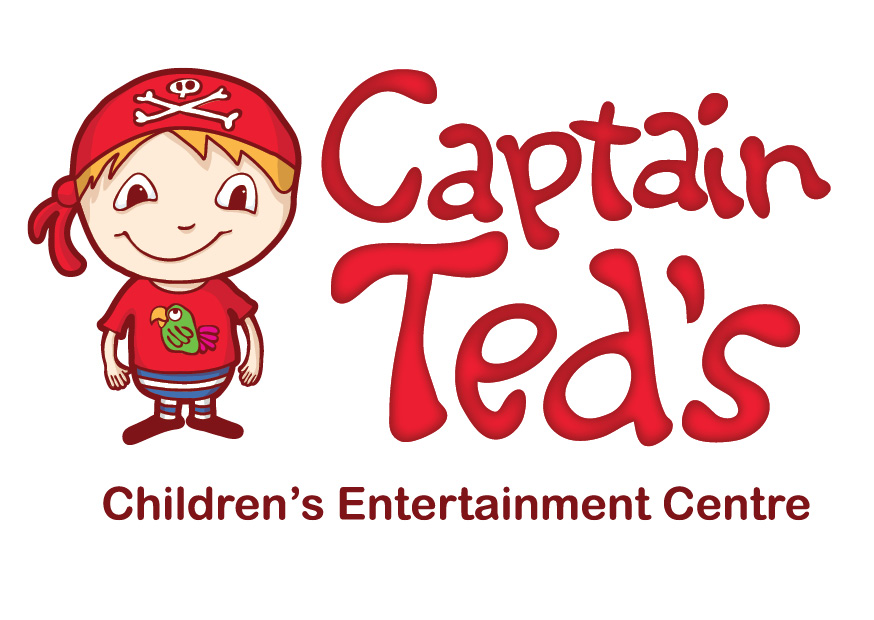 Ted’s Breakfast Club Booking Form All sessions start at 7.45am and run until 8.45am.
Fees per session: £5 per day, 10% discount for children also attending after school club at Captain Ted’s (Please tick the sessions that you require below) Name of Child: ………………………………………..Mobile Number: ………………………………………….Email address; …………………………………………...Signed: ........................................................................ Date: ................... (parent/carer) Monday Tuesday Wednesday Thursday Friday 